ای امة اللّه نامه‌ات رسيد خبر تشکيل انجمن در آن بلد مرقوم نموده بوديد.حضرت عبدالبهاءOriginal English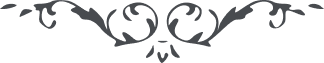 ٣٩ ای امة اللّه نامه‌ات رسيد خبر تشکيل انجمن در آن بلد مرقوم نموده بوديد. نظر بقلّت عدد نکنيد بلکه قلوب پاک بجوئيد يک نفس مقدّس بهتر از هزار نفوس ديگر اگر نفوس معدودی در محفل محبوبی با احساسات ملکوتيّه و انجذابات رحمانيّه و فراغت قلب و تنزيه و تقديس صرف اجتماع نمايند و بنهايت روح و ريحان الفت کنند آن انجمن نفوذ در کلّ عالم کند و احوال و اقوال و اعمال آن جمع سر رشته سعادت ابديّه و نمونه مواهب ملکوتيّه گردد روح القدس تأييد نمايد و جنود ملأ اعلی نصرت کند و ملائکه ملکوت ابهی پياپی رسد. مقصود از فرشتگان تأييدات الهيّه است و قواء رحمانيّه وهمچنين فرشتگان نفوس مبارکی هستند که از جهان ناسوت تعلّق گسسته و از قيود نفس و هوی رسته و بجهان الهی و ملکوت رحمانی دل بسته‌اند ملکوتيند آسمانی رحمانيند ربّانی مظاهر فيض الهيند و مطالع موهبت روحانی. ای امة اللّه الحمد للّه شوهر عزيز نفحه ئی از گلشن ملکوت بمشامش رسيد حال بايد او را بمحبّت اللّه و رفتاری خوش روز بروز منجذب‌تر نمائيد. وقايع سان فرانسيسکو عظيم بود اينگونه وقايع بايد سبب انتباه گردد و تعلّق قلوب باينجهان فانی کم شود زيرا جهان ناسوتی چنين وقايع مؤلمه دارد و چنين جامها از باده تلخ بخشد * 